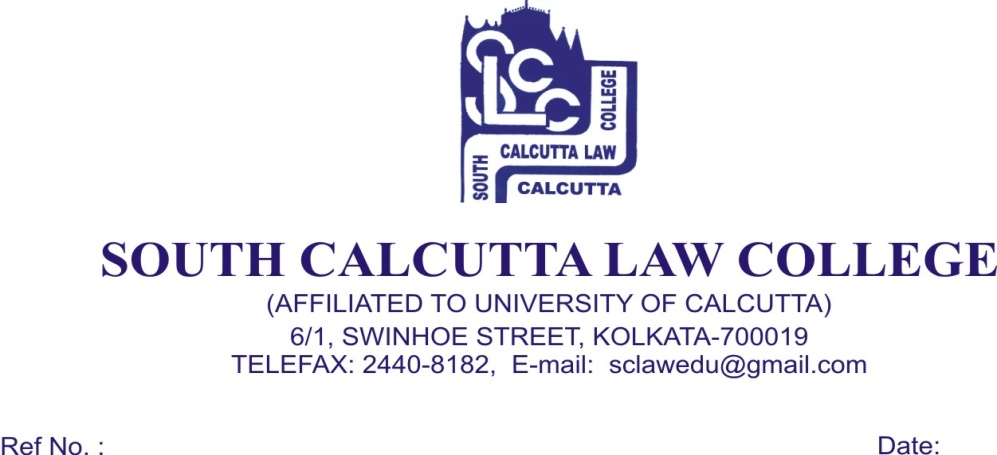 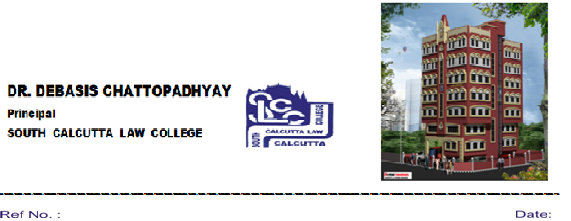 Notice02-01-2018Students of First Semester are directed to attend a Feedback Discussion on Enhelion Online Course on 03/01/2018 at 10.30 a.m. in 3rd Year (5th Semester) Room.(Dr. Debasis Chattopadhyay) PrincipalList of Students# Submitted and amount paid through online.							Sl. No.NameRoll No.1Sarthak Gaurav392Durdanta Naskar283Arnab Chakraborty274Shweta265Sunidhi Pandey246Sanchita Bera237Chindrima Debnath128Ankana Bhowmik89Sayantee Chakraborty610Aakanksha Parakh511Prateek Tanmay412Susmita Majumder6313Sohini  Mukherjee6714Priyanka Singh8015Poli Sarkar8416Bhargavi Sengupta8717Samrat Chakraborty9418Amlan Kr. Bhattacharyya9719Divya Shree9820Aparna Karmakar10021Tanwi Biswas10122Dhrubajyoti Sen Ishore10523Suman Nandi10624Sarada Mayee Das10725Gitanjali Gurung10926Ifra Siddique11027Puja Das11128Prithwi Mandal11329Imon Ganguly11430Akashdeep Nath10331Chandra Mondal11232Ritwicka Ghosh8633Dipro Hajra1934Aishi Dhar Majumdar7035Iman Ganguly7836Anwesha Santra1737Debosmita Bhattacharya8138Soham Bose1539Subhankar Bose6840Omkar Kushwaha5741Jesika Saha9342Pritha Kar2643#Jitendra Kumar Bhagat2244Koyena Chakraborty745Sk. Salina5646Sanjukta Banerjee (8th Sem)9747Taniya Roy Choudhury (8th Sem)9648Mobina Ali (8th Semester)7349Brahmaputra Singh Ishu7150Bipasha Das11751Parvin Khatun11652Sucheta Bhatta7353Shweta Singh10454Anurupa Barua1355Manisha Gupta8856Debanjali Singha Roy7257Lopamudra Patra77